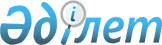 Об организации оплачиваемых общественных работ на 2009 год
					
			Утративший силу
			
			
		
					Постановление акимата Нуринского района Карагандинской области от 10 марта 2009 года N 04/01. Зарегистрировано Управлением юстиции Нуринского района Карагандинской области 31 марта 2009 года N 8-14-92. Утратило силу - постановлением акимата Нуринского района Карагандинской области от 25 февраля 2010 года N 04/04      Сноска. Утратило силу - постановлением акимата Нуринского района Карагандинской области от 25.02.2010 N 04/04.

      В соответствии с Законом Республики Казахстан от 23 января 2001 года "О местном государственном управлении и самоуправлении в Республике Казахстан", Законом Республики Казахстан от 23 января 2001 года "О занятости населения", Правилами организации и финансирования общественных работ, утвержденными постановлением Правительства Республики Казахстан от 19 июня 2001 года N 836 "О мерах по реализации Закона Республики Казахстан от 23 января 2001 года "О занятости населения", акимат района ПОСТАНОВЛЯЕТ:



      1. Утвердить перечень предприятий, организаций, учреждений Нуринского района, организующих общественные работы на 2009 год, виды и объемы работ согласно приложения.



      2. Отделу занятости и социальных программ Нуринского района (Жупенова Гульнар Такуевна) заключить с работодателями типовые договора на выполнение общественных работ.



      3. Отделу финансов Нуринского района (Баранов Николай Анатольевич) осуществлять финансирование мероприятий по организации оплачиваемых общественных работ в 2009 году согласно предусмотренных бюджетных средств на эти цели.



      4. Контроль за исполнением данного постановления возложить на заместителя акима района Даутову Зару Ахметжановну.



      5. Постановление акимата района "Об организации оплачиваемых общественных работ на 2008 год" N 03/04 от 18 февраля 2008 года (зарегистрированное в управлении юстиции Нуринского района Карагандинской области 28 марта 2008 года, регистрационный N 8-14-68) признать утратившим силу.



      6. Настоящее постановление вводится в действие по истечении десяти календарных дней после дня его официального опубликования.      Аким района                                С. Шайдаров      "СОГЛАСОВАНО"      Начальник отдела по делам обороны

      Нуринского района

      К.Ш. Жолболдин ____________

      10.03.2009 год      Начальник Налогового управления

      по Нуринского района

      Т.Ш. Кульмагамбетов ________

      10.03.2009 год      Старший инспектор уголовно-исполнительной

      инспекции по Нуринскому району

      А.В. Цой _______________

      10.03.2009 год      Председатель общественного объединения

      "По содержанию и уходу одиноких и

      оставшихся без попечения пожилых людей"

      Г.И. Тусупбекова ____________

      10.03.2009 год

Приложение

УТВЕРЖДЕНО

постановлением акимата Нуринского района

N 04/01 от 10 марта 2009 года

Перечень предприятий, организаций, учреждений Нуринского района, организующих общественные работы на 2009 год, виды и объемы работ:      Сноска. Приложение в редакции постановления акимата Нуринского района Карагандинской области от 04.09.2009 N 15/06 (порядок введения в действие см. в пункте 3).
					© 2012. РГП на ПХВ «Институт законодательства и правовой информации Республики Казахстан» Министерства юстиции Республики Казахстан
				NНаименование сел и поселковНаименование организаций, предприятий и учреждений Виды общественных работКоличество участников общественных работПродолжи-тельность общественных работСумма оплаты труда (тенге)Общая сумма (тенге)1поселок КиевкаНалоговое управление по Нуринскому району-помощь в разноске извещений и корреспонденции, и подшивка документов431616401616402поселок КиевкаАппарат акима поселка Киевка-помощь в проведении республиканских и региональных общественных кампаний (опрос общественного мнения и участие в переписи);238082056947292поселок КиевкаАппарат акима поселка Киевка-помощь организации жилищно - коммунального хозяйства по уборке территории населенного пункта (вывоз мусора, побелка, покраска);134041056947292поселок КиевкаАппарат акима поселка Киевка-экологическое оздоровление поселка (озеленение и благоустройство);633254583056947292поселок КиевкаАппарат акима поселка Киевка-социальная служба;238082056947292поселок КиевкаАппарат акима поселка Киевка-подворный обход населения;238082056947292поселок КиевкаАппарат акима поселка Киевка-помощь в организации масштабных мероприятий культурного назначения (спортивные соревнования и фестивали);134041056947292поселок КиевкаАппарат акима поселка Киевка-развитие инфраструктуры поселка;134041056947292поселок КиевкаАппарат акима поселка Киевка-помощь в проведении праздников по случаю знаменательных и юбилейных дат;134041056947292поселок КиевкаАппарат акима поселка Киевка-реконструкция детских площадок;134041056947292поселок КиевкаАппарат акима поселка Киевка-оказание помощи в идентификаций животных;134041056947292поселок КиевкаАппарат акима поселка Киевка-оказание помощи в охране общественного порядка;3312123056947292поселок КиевкаАппарат акима поселка Киевка-оказание помощи по разноске газет, журналов.134041056947292поселок КиевкаАппарат акима поселка Киевка-экологическое оздоровление поселка (озеленение и благоустройство);603246906056947292поселок КиевкаАппарат акима поселка Киевка-оказание помощи в охране общественного порядка.12,43327956947293поселок КиевкаОтдел по делам обороны Нуринского района-помощь в разноске повесток и корреспонденции.833232803232804поселок КиевкаОтдел занятости и социальных программ Нуринского района-социальная служба;331212302424604поселок КиевкаОтдел занятости и социальных программ Нуринского района-подворный обход населения.331212302424605поселок КиевкаУголовно- исполнительная инспекция Нуринского района-помощь в разноске писем, повесток и подшивка документов.331212301212306поселок КиевкаОбщесвтенное объединение "По содержанию и уходу одиноких и оставшихся без попечения пожилых людей"-сестра милосердия;23808204041006поселок КиевкаОбщесвтенное объединение "По содержанию и уходу одиноких и оставшихся без попечения пожилых людей"-социальная служба.833232804041007село имени К.МынбаеваАппарат акима села им.К.Мынбаева-оказание помощи по разноске газет, журналов;1340410808207село имени К.МынбаеваАппарат акима села им.К.Мынбаева-экологическое оздоровление села (озеленение и благоустройство)1340410808208село ЖараспайАппарат акима села Жараспай-оказание помощи по разноске газет, журналов;1340410808208село ЖараспайАппарат акима села Жараспай-экологическое оздоровление села (озеленение и благоустройство)1340410808209село КертиндыАппарат акима села Кертинды-оказание помощи по разноске газет, журналов;13404101219719село КертиндыАппарат акима села Кертинды-экологическое оздоровление села (озеленение и благоустройство);13404101219719село КертиндыАппарат акима села Кертинды-экологическое оздоровление села (озеленение и благоустройство)134115112197110село АкмешитАппарат акима села Акмешит-оказание помощи по разноске газет, журналов;13404108082010село АкмешитАппарат акима села Акмешит-экологическое оздоровление села (озеленение и благоустройство)13404108082011село БаршиноАппарат акима села Баршино-оказание помощи по разноске газет, журналов;134041012197111село БаршиноАппарат акима села Баршино-экологическое оздоровление села (озеленение и благоустройство);134041012197111село БаршиноАппарат акима села Баршино-экологическое оздоровление села (озеленение и благоустройство)134115112197112село КобетейАппарат акима села Кобетей-оказание помощи по разноске газет, журналов;13404108082012село КобетейАппарат акима села Кобетей-экологическое оздоровление села (озеленение и благоустройство)13404108082013село МайоровкаАппарат акима села Майоровка-оказание помощи по разноске газет, журналов;13404108082013село МайоровкаАппарат акима села Майоровка-экологическое оздоровление села (озеленение и благоустройство)13404108082014село ИзендаАппарат акима села Изенда-оказание помощи по разноске газет, журналов13404104041015село КуланотпесАппарат акима села Куланотпес-оказание помощи по разноске газет, журналов;13404108082015село КуланотпесАппарат акима села Куланотпес-экологическое оздоровление села (озеленение и благоустройство)13404108082016село БайтуганАппарат акима села Байтуган-оказание помощи по разноске газет, журналов;134041012197116село БайтуганАппарат акима села Байтуган-экологическое оздоровление села (озеленение и благоустройство)134041012197116село БайтуганАппарат акима села Байтуган-экологическое оздоровление села (озеленение и благоустройство)134115112197117село ЗаречноеАппарат акима села Заречное-оказание помощи по разноске газет, журналов;13404108082017село ЗаречноеАппарат акима села Заречное-экологическое оздоровление села(озеленение и благоустройство)13404108082018поселок ШубаркольАппарат акима села Шубарколь-оказание помощи по разноске газет, журналов;134041012197118поселок ШубаркольАппарат акима села Шубарколь-экологическое оздоровление села (озеленение и благоустройство);134041012197118поселок ШубаркольАппарат акима села Шубарколь-экологическое оздоровление села (озеленение и благоустройство)134115112197119Село СоналыАппарат акима села Соналы-экологическое оздоровление села (озеленение и благоустройство)13411514115120Село КуланутпесАппарат акима села Куланутпес-экологическое оздоровление села (озеленение и благоустройство)3312345312345321Село ТкенектыАппарат Акима села Ткенекты-экологическое оздоровление села (озеленение и благоустройство)33123453123453ИТОГО:ИТОГО:ИТОГО:ИТОГО:205383295308329530